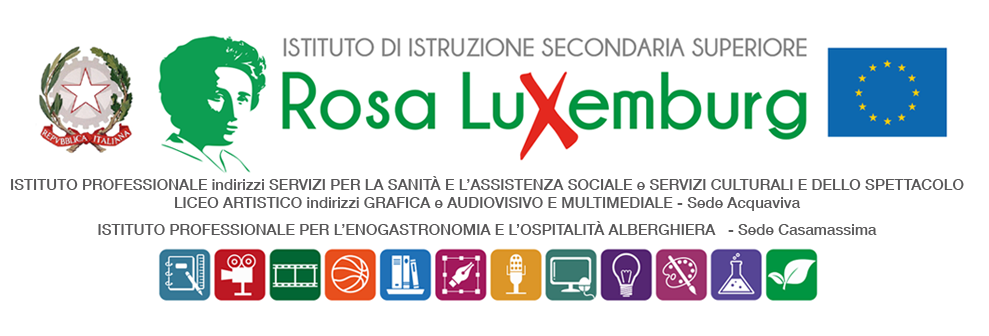 Studenti minorenni - plessi Acquaviva delle FontiAUTORIZZAZIONE DEI GENITORIIl/La sottoscritto/a…………………………………………………………………...…………………. genitore dell’alunno/a………………………………………………………..frequentante la classe 2^ dell’indirizzo ………………………. AUTORIZZAil/la proprio/a figlio/a a partecipare alla visita della mostra  Com’eri vestita, presso la Sala delle Feste di Palazzo De Mari, ad Acquaviva delle Fonti, nella giornata di martedì 14 marzo 2023, secondo i seguenti orari:classi II del plesso La/Scs: dalle ore 10.15 alle ore 11:15;classe 2A Sas: dalle ore 11.15 alle ore 12:15. Le classi saranno accompagnate e affiancate per tutta la durata dell’evento dagli insegnanti regolarmente in servizio nelle ore in questione (3^ ora, classi del plesso La/Scs; 4^ ora classi del plesso Sas). Il/La sottoscritto/a, con la presente, esonera la scuola da ogni responsabilità riguardo all’incolumità delle persone e delle cose e al comportamento degli alunni. Dichiara di assumersi le responsabilità (art. 2048 del Codice Civile) derivanti da inosservanza da parte del/la proprio/a figlio/a delle disposizioni impartite dagli insegnanti e da cause indipendenti dall’organizzazione scolastica. Data……………………. Firma del genitore ………………………………………